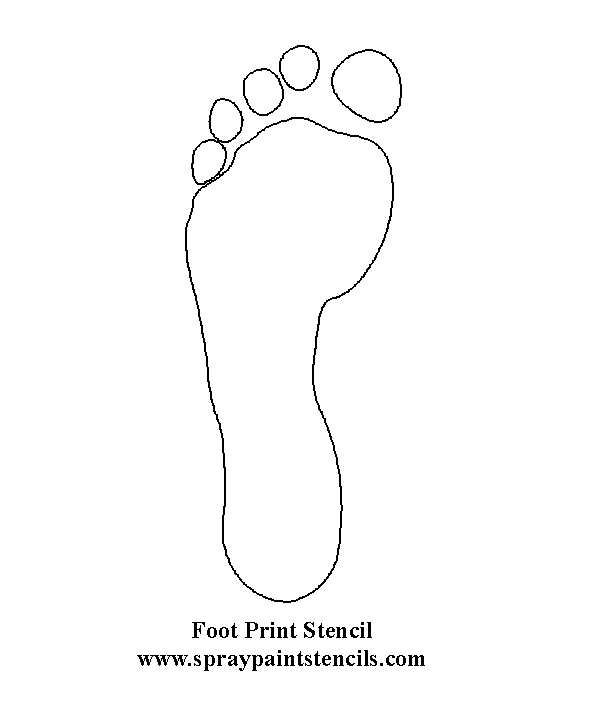 Calculating your Carbon FootprintUse these values to calculate your overall Carbon Footprint.SCHOOLHow far do you travel to school? (one way only) How do you get to school?Walk = 0Bicycle = 0Bus = 103 kgs CO2 per mileTrain = 91 kgs CO2 per mileCarHow many travel with you?0 = 324 kgs CO2 per mile1 = 162 kgs CO2 per mile2 = 108 kgs CO2 per mile3 = 81 kgs CO2 per mileHOMETV watch 1hr = 46 kgs CO2 per hourComputer 1hr = 27 kgs CO2 per hourLights 1hr = 20 kgs CO2 per hourBath = 71 kgs CO2 eachShower = 42 kgs CO2 eachHOLIDAYSHolidaysUK car = 138 kgs CO2 per holidayUK train = 39 kgs CO2 per holidayUK bus = 44 kgs CO2 per holidayUK plane = 290 kgs CO2 per holidayEurope car = 344 kgs CO2 per holidayEurope train = 96 kgs CO2 per holidayEurope bus = 110 kgs CO2 per holidayEurope plane = 870 kgs CO2 per holidayOutside EU car = 688 kgs CO2 per holidayOutside EU train = 193 kgs CO2 per holidayOutside EU bus = 220 kgs CO2 per holidayOutside EU plane = 2900 kgs CO2 per holidayWorking out my Carbon FootprintSchool Colour in how you get to school.Do this calculation and fill in the last box:How many miles X number I coloured = CO2 I useHomeHolidaysColour in the holidays you have each year. e.g. You might have 3 holidays a year:One in the UK by car = 138One in the UK by train = 39One in Europe by plane = 870TOTALSSchool: 					 kg CO2 per year Home: 					 kg CO2 per yearHolidays: 				kg CO2 per yearOVERALL TOTAL: 					 kg CO2 per yearNa                                                                                                                                                                                                              Example Carbon Footprint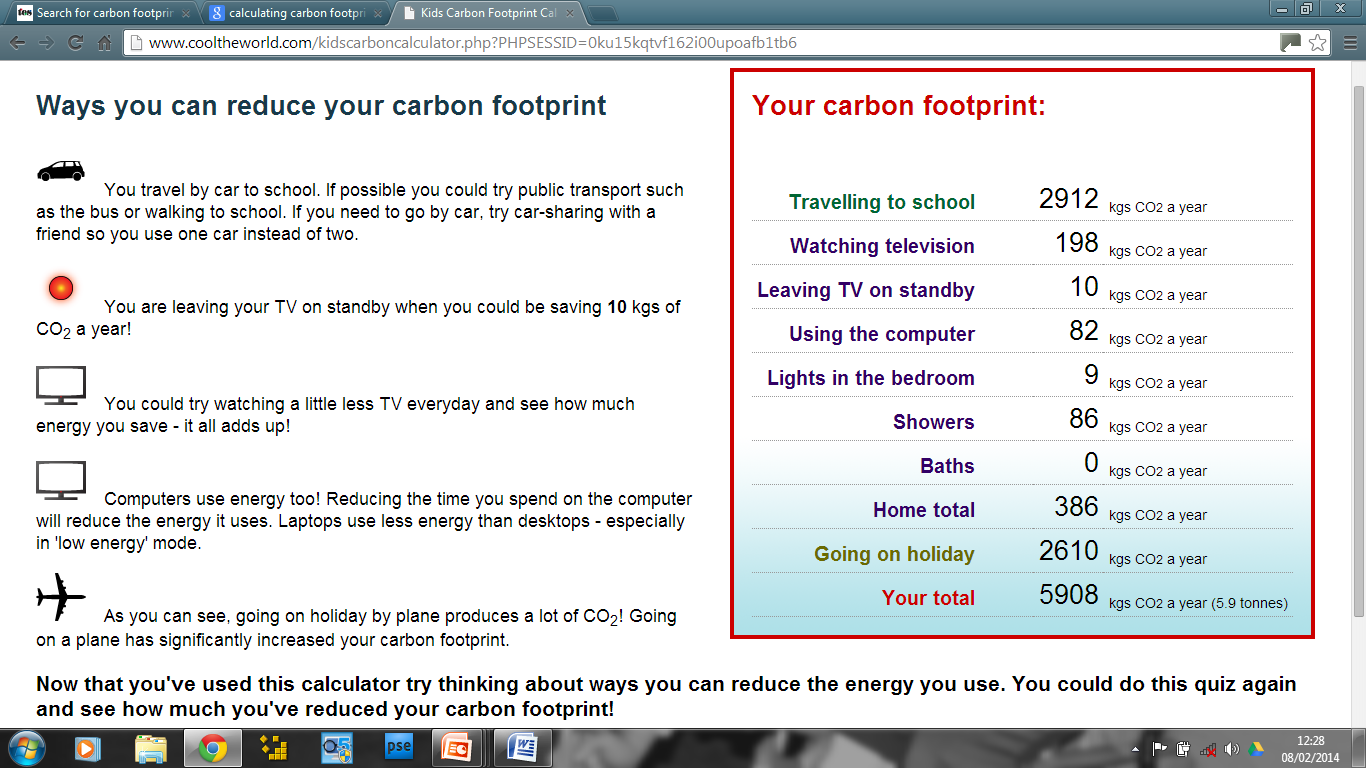 How many miles to get to schoolTransport I useCAR ONLY: how many pupils come with meMiles x number I’ve coloured in_____ milesCar  --------------0 = 324kgs CO2_____ milesBus = 1031 = 162kgs CO2_____ milesBicycle = 02 = 108kgs CO2_____ milesWalk = 03 + = 81kgs CO2How much I use:How much I use:How much CO2Total CO2TVhours per nightX46=Computerhours per nightX27=Lightshours per nightX20=Batheach weekX71=Showereach weekX42=Add up all the totals to make the overall total:Add up all the totals to make the overall total:Add up all the totals to make the overall total:Add up all the totals to make the overall total:Add up all the totals to make the overall total:kgs CO2How I get there:Colour in all of the different types of holiday you have each year:Colour in all of the different types of holiday you have each year:Colour in all of the different types of holiday you have each year:How I get there:UKEuropeOutside EuropeCar138344688Bus44110220Train3996193Plane2908702900Add up all of the numbers =  _________________    kgs CO2Add up all of the numbers =  _________________    kgs CO2Add up all of the numbers =  _________________    kgs CO2Add up all of the numbers =  _________________    kgs CO2